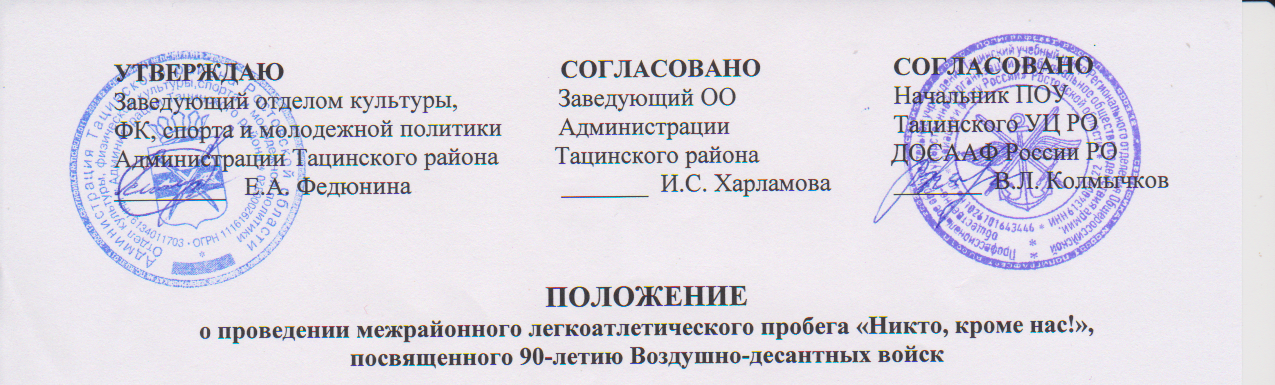                                                                        СОГЛАСОВАНО                                                                                            Заведующий ОО                                                                                                Администрации                                                                                                 Тацинского района                                                                                             _______  И.С. Харламова          ПОЛОЖЕНИЕо проведении межрайонного легкоатлетического пробега «Никто, кроме нас!», посвященного 90-летию Воздушно-десантных войск Цели и задачиСоревнования посвящены 91-й годовщине Воздушно-десантных войск. Воспитание патриотизма у подрастающего поколения на примере воинов-десантников.Привлечение подрастающего поколения к регулярным занятиям физической культурой и спортом, повышение уровня их физической подготовленности.Популяризация  среди детей, подростков и молодёжи здорового образа жизни  средствами физической культуры и спорта, укрепление здоровья, борьба с  вредными привычками, патриотическое воспитание молодежи.Выявление сильнейших спортсменов. Руководство соревнованийСоревнования организуются и проводятся Отделом культуры, физической культуры, спорта и молодежной политики Администрации Тацинского района (отв. заместитель заведующего ОКСМ Забродин В.А.), МБОУ ДО Тацинской ДЮСШ (директор Калугин Г.Н., ответственный – тренер-преподаватель Воловликов В.В.) совместно с ПОУ Тацинским УЦ РО ДОСААФ России РО (Колмычков В.Л.), Тацинским МО «Союз десантников» (Воловликов В.В.).Непосредственное проведение соревнований возлагается на судейскую комиссию.Судейство осуществляет бригада тренеров-преподавателей МБОУ ДО Тацинская ДЮСШ: главный судья – Воловликов В.В., судья на старте-финише – Мельников С.А., секретарь – Сухомлинова О.Н. Время и место проведенияЛегкоатлетический пробег проводится 1 августа 2021 года по ул. Ленина согласно схеме маршрута (прилагается).Регистрация участников пробега, открытие соревнований у МБОУ ДО ДЮСШ, площадь Борцов революции, 4. Старт в 9.00 час.Закрытие пробега, награждение в 11.30 час. Участники соревнованийВ соревнованиях принимают участие воспитанники ДЮСШ, подростковых клубов, клубов любителей бега, учащиеся ОУ, любители бега района и области и все желающие из числа регулярно занимающихся оздоровительным бегом, имеющие соответствующую подготовку,  допуск к соревнованиям, заверенный врачом.Возраст бегуна определяется по году рождения.Руководители команд представляют заявку на участие в пробеге по установленной форме, заверенную руководителем образовательной организации и врачом.Спортсмены, не имеющие врачебный допуск к соревнованиям, пишут расписку о персональной ответственности за своё здоровье и физподготовку.Условия пробегаСоревнования проводятся по дистанциям без командного зачета.Дистанции традиционного легкоатлетического пробега предусмотрены следующие:самсПрограмма соревнованийдо 8.55 – регистрация участников пробега (МБОУ ДО ДЮСШ, площадь Борцов революции, 4);9.00 – открытие соревнований;9.15 – старт участников пробега;питание легкое – по прибытии (бутерброды, булочка, сладости, чай); 11.30 – закрытие пробега, награждение.Обеспечение безопасностиОбщественный  порядок, безопасность спортсменов и зрителей во время проведения мероприятия обеспечивает: патруль ДПС ОГИБДД по Тацинскому району;казачья дружина Тацинского района; волонтеры, дежурные от общественных организаций  МО  «Союз  десантников».Медицинское обслуживание обеспечивает медицинский работник по согласованию с ЦРБ.Безопасность  участников  до  начала  и  после  окончания  соревнований  возлагается  на официальных представителей команд.НаграждениеПобедители и призеры пробега (по возрастным группам) награждаются медалями и грамотами. Каждый участник получает о соревнованиях памятную атрибутику. Финансирование соревнованийРасходы по награждению победителей и призеров легкоатлетического пробега, питание спортсменов после пробега осуществляются за счет целевых взносов членов МО «Союз десантников», средств ПОУ Тацинский УЦ РО ДОСААФ России РО, спонсорских средств.Расходы, связанные с проездом на соревнования несут командирующие организации.Формы и сроки предоставления заявок10.1.    Заявки на участие в пробеге подаются в день соревнований до 8.50 час.10.2.    Предварительные заявки на участие в соревновании присылать до 01.08.2021 года.          Адрес электронной почты: oksm.zabrodin@yandex.ru, dushtacinka@yandex.ru          Контактный телефон: 8 928 103 42 49 – Забродин Владимир Александрович,                                                 8 928 776 25 53 – Калугин Геннадий Николаевич                                                 8 928 133 49 05 – Воловликов Владимир Владимирович.                                                    Настоящее положение является официальным вызовом на участие в легкоатлетическом пробеге.ОргкомитетВозрастная группаДистанцияВозрастная группаДистанция12-13 лет (2008-2009 г.р.)3 км16-18 лет – юноши (2003-2005 г.р.)10 кмВетераны ВДВ3 км16-18 лет – юноши (2003-2005 г.р.)10 км14-15 лет (2006-2007 г.р.)5 км19-39, 40-49, 50-59, 60 лет и старше10 км16-18 лет – девушки (2003-2005)5 км19-39, 40-49, 50-59, 60 лет и старше10 кмПолумарафон (21 км 97 м) проводится по возрастным группам:Полумарафон (21 км 97 м) проводится по возрастным группам:Полумарафон (21 км 97 м) проводится по возрастным группам:Полумарафон (21 км 97 м) проводится по возрастным группам:до 18 лет, 19-39, 40-49, 50-59, 60 лет и старшедо 18 лет, 19-39, 40-49, 50-59, 60 лет и старшедо 18 лет, 19-39, 40-49, 50-59, 60 лет и старшедо 18 лет, 19-39, 40-49, 50-59, 60 лет и старше